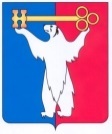 АДМИНИСТРАЦИЯ ГОРОДА НОРИЛЬСКАКРАСНОЯРСКОГО КРАЯПОСТАНОВЛЕНИЕ08.08.2019					г. Норильск 					№ 350О внесении изменений в постановлениеАдминистрации города Норильскаот 28.08.2015 № 452В целях приведения Административного регламента предоставления муниципальной услуги по заключению новых договоров аренды земельных участков, находящихся в государственной или муниципальной собственности, в соответствие с Федеральным законом от 27.07.2010 № 210-ФЗ «Об организации предоставления государственных и муниципальных услуг», а также в связи с внутриструктурными изменениями в Администрации города Норильска,ПОСТАНОВЛЯЮ:Внести в Административный регламент предоставления муниципальной услуги по заключению новых договоров аренды земельных участков, находящихся в государственной или муниципальной собственности, утвержденный постановлением Администрации города Норильска от 28.08.2015 № 452 (далее – Административный регламент), следующие изменения:1.1. Пункт 2.2 Административного регламента изложить в следующей редакции:«2.2. Органом предоставления муниципальной услуги является Управление имущества Администрации города Норильска (далее – Управление).».1.2. В абзаце втором пункта 2.3, абзацах втором-пятом пункта 2.5, абзацах десятом, четырнадцатом пункта 2.7, пунктах 2.7.1.1 – 2.7.1.28, пункте 2.13, абзацах втором-четвертом пункта 3.1, пункте 3.2, абзаце втором пункта 3.2.4, пунктах 3.3 – 3.4, абзацах втором, третьем пункта 3.4.1, абзацах втором, третьем пункта 3.4.2 Административного регламента слова «Управление по градостроительству» в соответствующих падежах заменить словом «Управление» в соответствующих падежах. 1.3. В абзаце третьем пункта 2.3, абзаце пятом пункта 2.5, абзаце пятом пункта 3.1, пункте 3.5 Административного регламента слова «Управление имущества» в соответствующих падежах заменить словами «Управление» в соответствующих падежах. 1.4. Абзац четырнадцатый пункта 2.6 Административного регламента исключить.1.5. В пункте 2.8 Административного регламента: 1.5.1. В абзаце четвертом слова «в подпунктах «д» - «и»» заменить словами «в подпунктах «д» - «з»».1.5.2. Дополнить абзацем пятым следующего содержания:«- основания (случаи), указанные в пункте 2.10 Административного регламента.».1.6. Дополнить пункт 2.9. Административного регламента абзацем девятым следующего содержания:«- основания (случаи), указанные в пункте 2.10 Административного регламента.». 1.7. Раздел 2 Административного регламента дополнить новым пунктом 2.10 следующего содержания:«2.10. Помимо оснований для отказа в приеме документов, необходимых для предоставления муниципальной услуги, либо в предоставлении муниципальной услуги, указанных в пунктах 2.8, 2.9 Административного регламента, такими основаниями (в том числе для последующего отказа) являются:а) изменение требований нормативных правовых актов, касающихся предоставления муниципальной услуги, после первоначальной подачи заявления о предоставлении муниципальной услуги;б) наличие ошибок в заявлении о предоставлении муниципальной услуги и документах, поданных заявителем после первоначального отказа в приеме документов, необходимых для предоставления муниципальной услуги, либо в предоставлении муниципальной услуги и не включенных в предоставленный ранее комплект документов (за исключением документов, указанных в подпунктах «д» - «з» пункта 2.7 Административного регламента);в) истечение срока действия документов или изменение информации после первоначального отказа в приеме документов, необходимых для предоставления муниципальной услуги, либо в предоставлении муниципальной услуги (за исключением документов, указанных в подпунктах «д» - «з» пункта 2.7 Административного регламента).».1.8. В пункте 2.11 Административного регламента слово «управление» заменить словом «Управление». 1.9. В пунктах 2.14.1, 2.14.5, абзацах первом, втором пункта 2.15, абзаце первом пункта 3.1, абзаце первом пункта 3.9, абзаце пятом пункта 5.4 Административного регламента слова «Управление по градостроительству и Управление имущества» в соответствующих падежах заменить словом «Управление» в соответствующих падежах.  1.10. Абзац шестой пункта 2.15 Административного регламента изложить в следующей редакции:«- адрес электронной почты Управления: imushestvo@norilsk-city.ru;».1.11. Абзац четвертый пункта 2.16 Административного регламента изложить в следующей редакции:«- доля обоснованных жалоб Заявителей, поступивших в Управление и (или) в Администрацию города Норильска, на действия (или бездействие) и решения Управления, должностных лиц, муниципальных служащих и специалистов Управления при предоставлении муниципальной услуги - не более 5 процентов от общего количества жалоб Заявителей на действия (или бездействие) и решения Управления, должностных лиц, муниципальных служащих и специалистов Управления.». 1.12. Пункты 2.10 – 2.17.1 Административного регламента считать пунктами 2.11 – 2.18.1 соответственно.1.13. В пункте 3.2.2 Административного регламента слова «в пункте 2.7, в подпункте 2.7.1» заменить словами «в пунктах 2.7, 2.7.1.1 - 2.7.1.28». 1.14. В абзаце втором пункта 3.2.3 Административного регламента слова «адрес электронной почты управления: arhitektura@norilsk-city.ru,» заменить словами: «адрес электронной почты Управления: imushestvo@norilsk-city.ru,». 1.15. В абзаце первом пункта 3.2.4 Административного регламента слова «в пункте 2.8» заменить словами «в пунктах 2.8, 2.10». 1.16. В абзаце втором пункта 3.3.1 Административного регламента слова «в подпунктах «д» - «и»» заменить словами «в подпунктах «д» - «з»». 1.17. В пункте 3.3.2, абзаце первом пункта 3.4.1, абзаце первом пункта 3.4.2 Административного регламента слова «в пункте 2.9» заменить словами «в пунктах 2.9, 2.10». 1.18. Абзац третий пункта 3.4.2 Административного регламента изложить в следующей редакции:«- направляет в отдел договорной работы по земельным участкам Управления копию Распоряжения о заключении нового договора аренды – не позднее 15 дней с даты регистрации Заявления в Управлении.». 1.19. Пункт 3.5.1 Административного регламента изложить в следующей редакции:«3.5.1. Основанием для исполнения административной процедуры является поступление в отдел договорной работы по земельным участкам Управления Распоряжения о заключении нового договора аренды земельного участка.». 1.20. Пункт 3.5.2 Административного регламента изложить в следующей редакции:«3.5.2. Специалист отдела договорной работы по земельным участкам Управления подготавливает и направляет Заявителю Распоряжение о заключении нового договора аренды земельного участка, проект Договора аренды в срок не позднее 30 дней с даты регистрации Заявления в Управлении.».1.21. В пункте 3.5.3 Административного регламента слова «специалистом Управления имущества» заменить словами «специалистом отдела договорной работы по земельным участкам Управления».1.22. Пункт 3.7 Административного регламента изложить в следующей редакции:«3.7. Дни и время приема Заявителей по вопросам подачи Заявления и прилагаемых к нему документов в целях получения консультации:понедельник – пятница с 9.30 до 17.30;обеденный перерыв с 13.00 до 14.00;технические перерывы с 11.00 до 11.30 и с 15.30 до 16.00.».1.23. Пункт 3.8 Административного регламента изложить в следующей редакции:«3.8. Телефоны Управления:- приемная Управления: (3919) 43-71-80, факс: (3919) 43-71-81;- отдел распоряжения земельными участками: (3919) 43-71-80;- отдел договорной работы по земельным участкам: (3919) 43-71-80, добавочные номера 1429, 1430, 1431, 1432, 1434, 1436.».1.24. Абзац второй пункта 3.9 Административного регламента изложить в следующей редакции:«- в устной форме при личном обращении вышеуказанных лиц, а также при обращении: отдел распоряжения земельными участками - (3919) 43-71-80); отдел договорной работы по земельным участкам - (3919) 43-71-80, добавочные номера 1429, 1430, 1431, 1432, 1434, 1436;».1.25. В абзаце четвертом пункта 3.9 Административного регламента слова «arhitektura@norilsk-city.ru;» исключить.1.26. Пункт 3.10 Административного регламента изложить в следующей редакции:«3.10. При ответах на телефонные звонки и устные обращения Заявителей специалисты отдела распоряжения земельными участками и отдела договорной работы по земельным участкам Управления в вежливой форме четко и подробно информируют обратившихся по интересующим их вопросам. Ответ на телефонный звонок должен начинаться с информации о наименовании Управления, фамилии и должности специалиста, принявшего телефонный звонок. При невозможности специалиста, принявшего звонок, самостоятельно ответить на поставленный вопрос, телефонный звонок должен быть переадресован (переведен) на другого специалиста, который может ответить на поставленный вопрос или же обратившемуся Заявителю должен быть сообщен телефонный номер, по которому можно получить необходимую информацию.Ответ на письменное обращение о процедуре предоставления муниципальной услуги предоставляется в течение 30 дней со дня регистрации этого обращения.».1.27. В пунктах 3.12, 4.2, абзацах первом, третьем, шестом пункта 5.1, абзацах первом-третьем пункта 5.4, подпунктах «а», «в», «г» пункта 5.6, абзаце втором пункта 5.7 слова «Управление по градостроительству, Управление имущества» в соответствующих падежах заменить словом «Управление» в соответствующих падежах. 1.28. Пункт 4.1 Административного регламента изложить в следующей редакции:«4.1. Контроль за исполнением Административного регламента осуществляется в форме текущего и внепланового контроля.Текущий контроль за соблюдением сотрудниками Управления установленной последовательности и сроков выполнения административных процедур, определенных Административным регламентом; за качественной проверкой предоставленных Заявителем документов, за своевременным обеспечением обновления информации о предоставлении муниципальной услуги на информационных стендах и на официальном сайте муниципального образования город Норильск осуществляется начальником отдела распоряжения земельными участками Управления, начальником отдела договорной работы по земельным участкам Управления, заместителем начальника Управления, начальником Управления.Внеплановый контроль за исполнением сотрудниками Управления требований Административного регламента проводится начальником Управления на основании жалоб Заявителей на действия (бездействие) сотрудников Управления в ходе предоставления муниципальной услуги. Для проведения внепланового контроля распоряжением начальника Управления может быть создана рабочая группа из числа сотрудников Управления.».1.29. В абзацах третьем, четвертом пункта 5.1 Административного регламента слова «начальник Управления по градостроительству, начальник Управления имущества» в соответствующих падежах заменить словами «начальник Управления» в соответствующих падежах.1.30. Абзац третий пункта 5.4 Административного регламента изложить в следующей редакции:«Жалоба на действия (бездействия) должностного лица Управления (кроме начальника Управления), должностных лиц, муниципальных служащих, специалистов Управления подается начальнику Управления в Управление и может быть направлена по почте по адресу: Красноярский край, город Норильск, район Центральный, Ленинский проспект, 23 «А», на электронный адрес Управления: imushestvo@norilsk-city.ru, через единый портал государственных и муниципальных услуг и (или) региональный портал государственных и муниципальных услуг, через многофункциональный центр, а также может быть принята при личном приеме Заявителя.».1.31. В абзаце первом пункта 5.8 Административного регламента слова «начальником Управления по градостроительству, Управления имущества, Заместителем Главы города Норильска по собственности и развитию предпринимательства, Главой города Норильска» исключить.1.32. Пункт 5.9 Административного регламента изложить в следующей редакции:«5.9. В случае установления в ходе или по результатам рассмотрения жалобы признаков состава административного правонарушения или преступления должностные лица, наделенные полномочиями по рассмотрению жалоб в соответствии с пунктом 5.1 Административного регламента, незамедлительно направляют имеющиеся материалы в органы прокуратуры.».1.33. Приложение № 1 к Административному регламенту изложить в редакции согласно Приложению № 1 к настоящему постановлению.1.34. Приложение № 2 к Административному регламенту изложить в редакции согласно Приложению № 2 к настоящему постановлению.2. Опубликовать настоящее постановление в газете «Заполярная правда» и разместить его на официальном сайте муниципального образования город Норильск.3. Настоящее постановление вступает в силу после его опубликования в газете «Заполярная правда» и распространяет свое действие:3.1. По применению положений пунктов 1.5.1, 1.16 настоящего постановления на правоотношения, возникшие с 09.02.2017.3.2. По применению положений пунктов 1.31, 1.32 настоящего постановления на правоотношения, возникшие с 30.03.2018.3.3. По применению положений пунктов 1.5.2, 1.6, 1.7, 1.12, 1.15, 1.17 настоящего постановления на правоотношения, возникшие с 18.10.2018.3.4. По применению положений пунктов 1.1 – 1.3, 1.8 – 1.11, 1.14, 1.18 - 1.30, 1.33 – 1.34 настоящего постановления на правоотношения, возникшие с 01.08.2019. Глава города Норильска							              Р.В. АхметчинПриложение № 1к Постановлению Администрации города Норильскаот 08.08. 2019 № 350Приложение № 1 к Административному регламентупредоставления муниципальной услуги по заключению новых договоров аренды земельных участков, находящихся в государственной или муниципальной собственности, утвержденному постановлением Администрации города Норильска от 28.08.2015 № 452БЛОК-СХЕМАПРЕДОСТАВЛЕНИЯ МУНИЦИПАЛЬНОЙ УСЛУГИ ПО ЗАКЛЮЧЕНИЮ НОВЫХ ДОГОВОРОВ АРЕНДЫ ЗЕМЕЛЬНЫХ УЧАСТКОВ, НАХОДЯЩИХСЯ В ГОСУДАРСТВЕННОЙ ИЛИ МУНИЦИПАЛЬНОЙ СОБСТВЕННОСТИПриложение № 2к Постановлению Администрации города Норильскаот 08.08.2019 № 350Приложение № 2 к Административному регламентупредоставления муниципальной услуги по заключению новых договоров аренды земельных участков, находящихся в государственной или муниципальной собственности, утвержденному постановлением Администрации города Норильска от 28.08.2015 № 452Начальнику Управления имуществаАдминистрации города Норильска(Ф.И.О. начальника Управления)от 	(Ф.И.О. физического лица (последнее – при наличии), наименование юридического лица)Зарегистрированного по адресу: г.	 р-он	ул.	дом 	кв.(офис) 	ИНН	ОГРН	           Телефон___________________________________Реквизиты документа, удостоверяющего личность (для физического лица): ____________________________________________________________________________________адрес электронной почты (при наличии):                                                                       _______________________________________РЕКОМЕНДУЕМАЯ ФОРМА ЗАЯВЛЕНИЯПрошу заключить новый договор аренды земельного участка, площадью _________ кв.м., кадастровый номер:____________________, расположенного по адресу: _________________________________________________________________,                                                                          для_______________________________________________________________________________________________________________, сроком на _____________. Ранее заключенный  договор     (цель использования)аренды земельного участка №_________________от ________________._________                                                                                    _________________дата	                                                                                                            подпись